Приказом Минтруда России 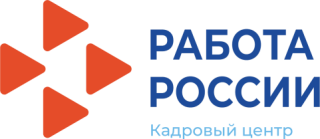 от 26.01.2022 г. № 24 утверждены формы  сведений предоставляемых работодателями:о принятии решения о ликвидации организации либо прекращении деятельности индивидуальным предпринимателем, сокращении численности или штата работников организации, индивидуального предпринимателя и возможном расторжении договорово введении режима неполного рабочего дня (смены) и (или) неполной рабочей недели, а также о приостановке производствао применении в отношении данного работодателя процедур банкротстваинформации, необходимой для осуществления деятельности по профессиональной реабилитации и содействию занятости инвалидовинформации о созданных или выделенных рабочих местах для трудоустройства инвалидов в соответствии с установленной квотой для приема на работу, включая информацию о локальных нормативных актах, содержащих сведения о данных рабочих местах, выполнении квоты для приема на работу инвалидовСведения предоставляются через личный кабинет работодателя на сайте Единой цифровой платформы «Работа в России» https://trudvsem.ru/Для отображения форм доступных отчетов, работодателю необходимо авторизоваться с помощью учетной записи ЕСИА. Далее перейти во вкладку «Все сервисы» - «формы отчетности» - «заполнение отчетов»В соответствии с пунктом 2 статьи 25 Закона о занятости населения:При принятии решения о ликвидации организации либо прекращении деятельности индивидуальным предпринимателем, сокращении численности или штата работников организации, индивидуального предпринимателя и возможном расторжении трудовых договоров работодатель-организация не позднее чем за 2 месяца, а работодатель - индивидуальный предприниматель не позднее чем за 2 недели до начала проведения соответствующих мероприятий обязаны в письменной форме сообщить об этом в органы службы занятости, указав должность, профессию, специальность и квалификационные требования к ним, условия оплаты труда каждого конкретного работника, а в случае, если решение о сокращении численности или штата работников организации может привести к массовому увольнению работников, – не позднее чем за три месяца до начала проведения соответствующих мероприятий.При введении режима неполного рабочего дня (смены) и (или) неполной рабочей недели, а также при приостановке производства работодатель обязан в письменной форме сообщить об этом в органы службы занятости в течение трех рабочих дней после принятия решения о проведении соответствующих мероприятий.